Travel to Portugal by Nikodem KubiśIn April 2022, I took part in an Erasmus + trip to Amory in Portugal. We set off on Sunday, April 24 from Kazimierz Dolny to Modlin Airport in a private bus. There were a lot of us, as many as 12 students and 2 guardians – father Karol and Mrs. Kinga. From Modlin we had a direct flight to Lisbon and from there I was picked up by the Vasca family.I spent the whole week staying with the Vasca family, who is 16 years old and loves PS4 games. Vasco has wonderful parents, a big house and even a swimming pool in the garden. His mom cooks deliciously, and rice desserts may not look, but they taste. Heaven in the mouth.During the week we visited the high school in Amor, where I liked the rooms for learning programming and robotics the most. We also took part in competitions for sand sculptures and in Lisbon we took part in the city game. During this week I became the most friendly with Vasco, with him I spent the most time.In addition to Amora, we also had many trips and visited Lisbon, Seisimbra and Sexsial. All these places are located very picturesquely, every now and then cliffs and turquoise water appear. The cities are old and have a lot of nice buildings and churches.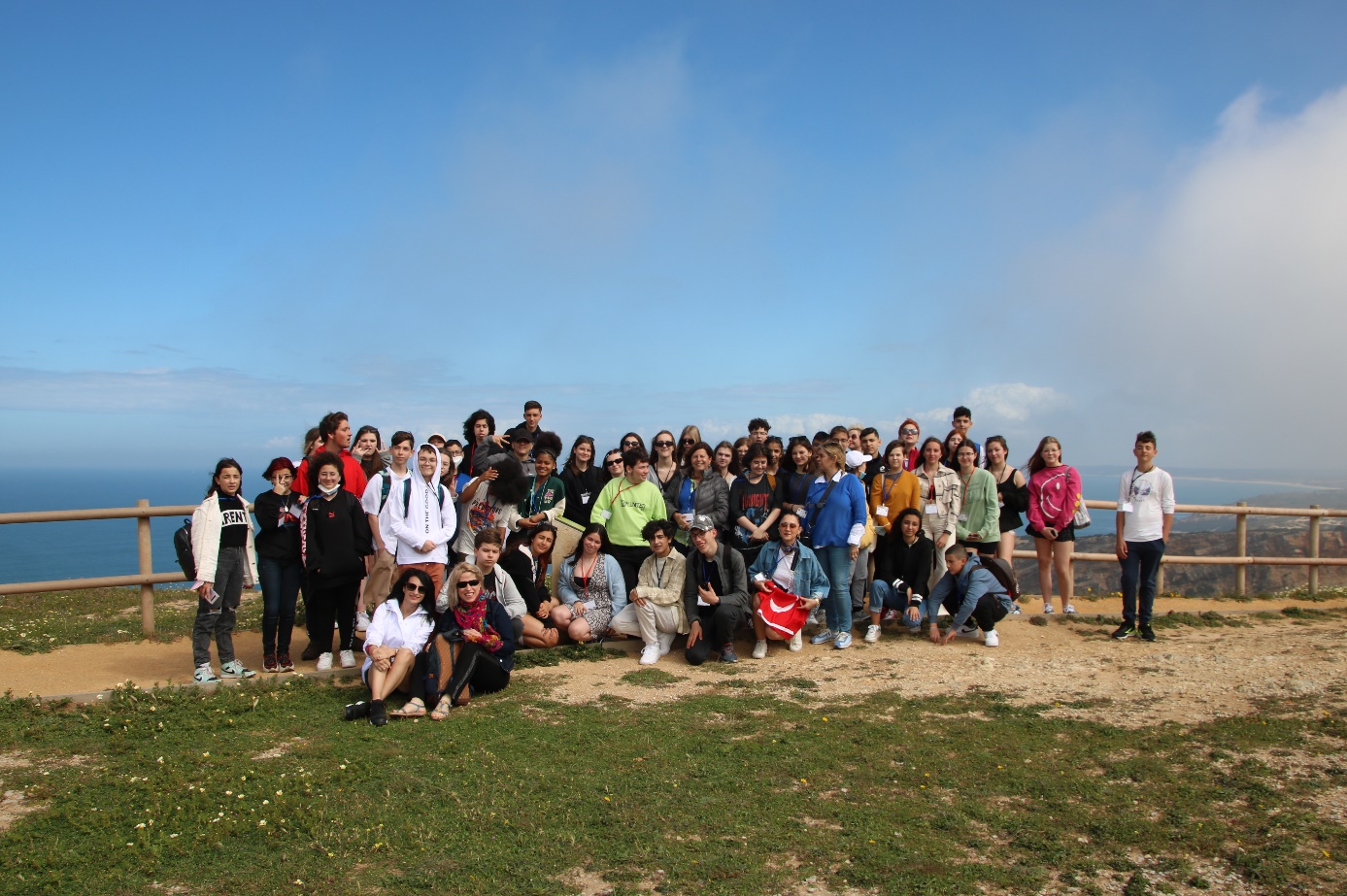 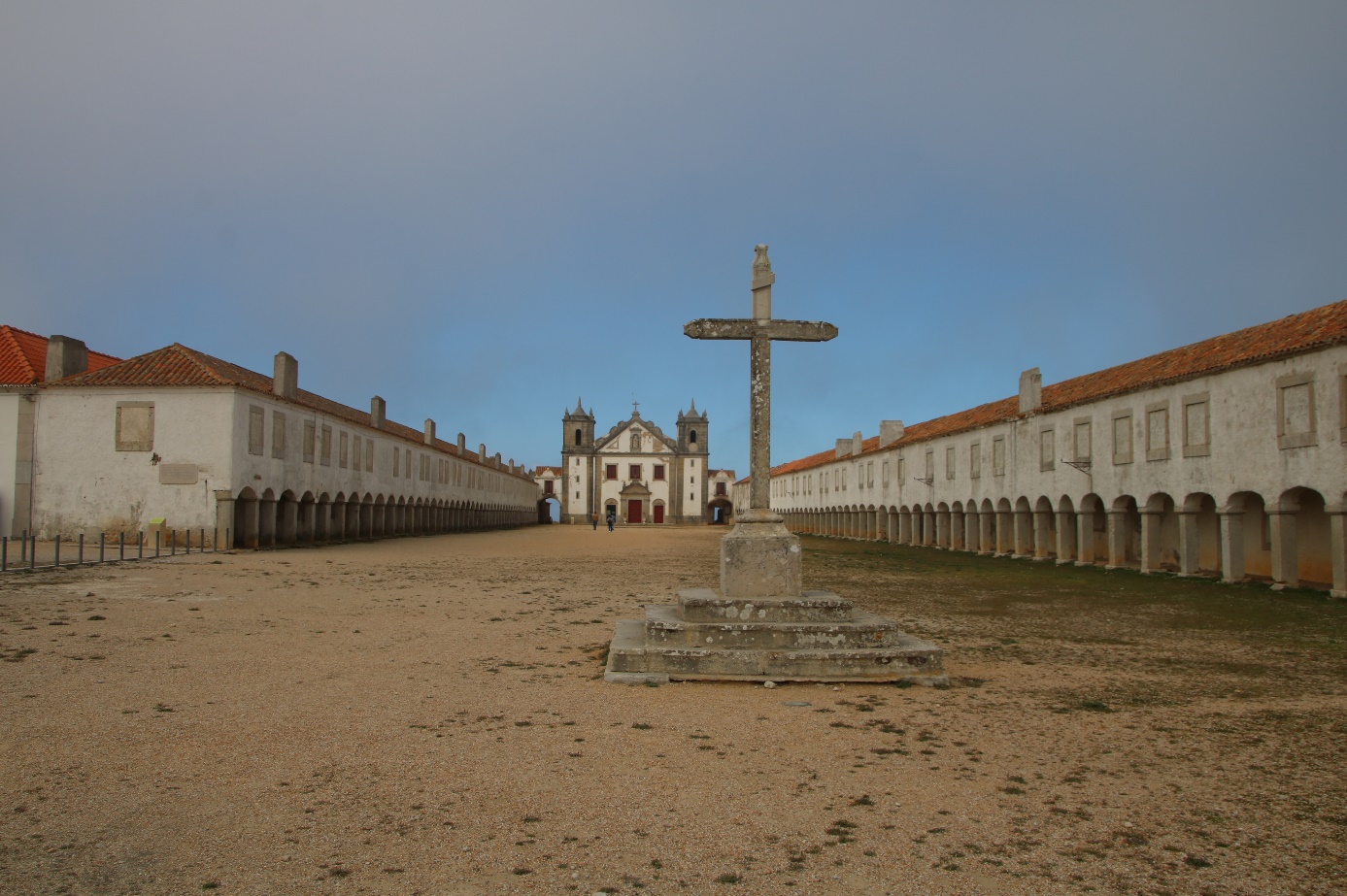 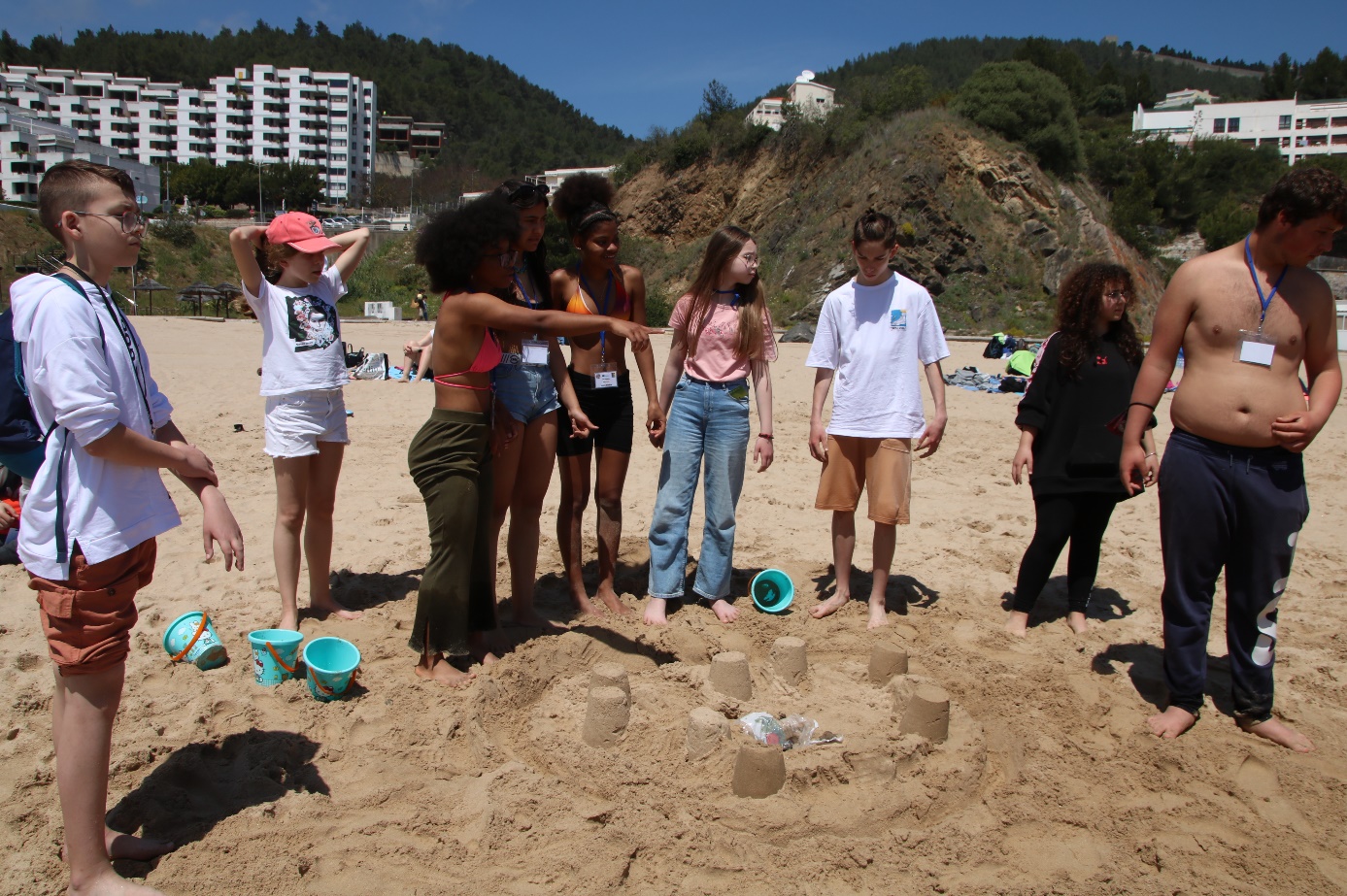 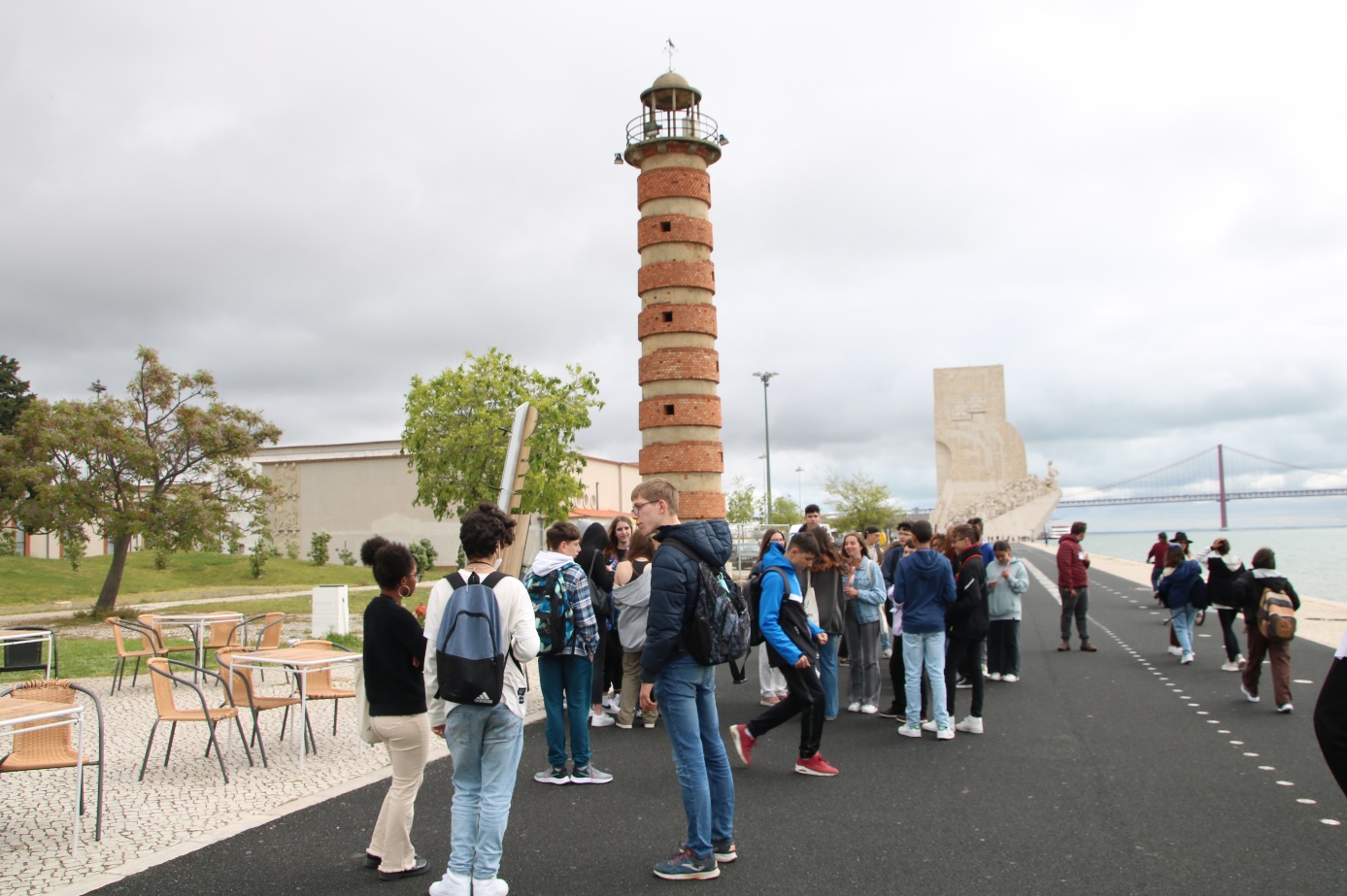 